ΕΛΛΗΝΙΚΗ  ΔΗΜΟΚΡΑΤΙΑ                       Ρόδος  29/04/2021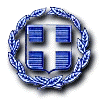 ΝΟΜΟΣ ΔΩΔΕΚΑΝΗΣΟΥ       		    Πρακτικό 13ο    ΔΗΜΟΣ  ΡΟΔΟΥ           		     ΠΙΝΑΚΑΣ ΔΗΜΟΣΙΕΥΣΗΣ ΘΕΜΑΤΟΣ   ΤΑΚΤΙΚΗΣ ΣΥΝΕΔΡΙΑΣΗΣ ΤΟΥ ΔΗΜΟΤΙΚΟΥ ΣΥΒΟΥΛΙΟΥ 28/04/2021 ΟΙ ΜΑΡΤΥΡΕΣ :   	                                                            Η ΕΝΕΡΓΗΣΑΣ ΤΗΝ       ΤΟΙΧΟΚΟΛΛΗΣΗ Παπαγεωργίου Μαρία2)  Μανωλίτση  Μαρία          				ΘΕΜΑΑΡΙΘΜΟΣΑΠΟΦΑΣΗΣΨΗΦΟΦΟΡΙΑΕνημέρωση από τον Δήμαρχο Αντώνη Β. Καμπουράκη και τους κ.κ. Αντιδημάρχους, Εντεταλμένους Συμβούλους & Δημοτικούς Συμβούλους.Υποβολή αιτήματος παραχώρησης κατά κυριότητα τμήματος της κτηματολογικής μερίδας 607A γαιών Ρόδου, από το Ελληνικό Δημόσιο στο Δήμο Ρόδου, εντός της οποίας βρίσκεται το 07ο Γυμνάσιο Ρόδου. 71/2021ΟΜΟΦΩΝΑ2. 	Έγκριση Εξέταση αιτήματος κας Σταματίας Αυγουστάκη για απαλλαγή από δημοτικά τέλη εποχιακώς λειτουργούσας επιχείρησης εστίασης στο Φαληράκι.72/2021Αναβολή3. Εξέταση αιτήματος «ΜΑΣ Α. ΥΒΟΝΗ» για το ξενοδοχείο με την επωνυμία ΦΛΩΡΙΔΑ, για απαλλαγή από δημοτικά τέλη.73/2021Αναβολή4. 	Έγκριση Σχεδίου Δράσης Αειφόρου Ενέργειας και Κλίματος (ΣΔΑΕΚ) του Δήμου Ρόδου.74/2021ΟΜΟΦΩΝΑ5.	Δωρεάν παραχώρηση κατά χρήση του παλαιού «πάνω» σχολείου Παραδεισίου (ΚΜ93).75/2021ΟΜΟΦΩΝΑ6.	Έγκριση Πρακτικού Ακαταλληλότητας & Ασυμφόρου Κυκλοφορίας Οχημάτων & Μηχανημάτων και έγκριση της άρσης τους από την κυκλοφορία.76/2021ΟΜΟΦΩΝΑ7.	Διατύπωση άποψης του Δημοτικού Συμβουλίου για τη Μελέτη Περιβαλλοντικών Επιπτώσεων (Μ.Π.Ε.) του έργου «Νέα Ξενοδοχειακή μονάδα 5* αστέρων, δυναμικότητας 296 κλινών, σε γήπεδα συνολικής έκτασης 48.166,00 τ.μ. (κατά τίτλο), εντός των Κ.Μ. 2768, 2770, 2771 & 2772 Γαιών Κρητηνίας, στην περιοχή «ΑΜΑΡΤΟΣ», Τοπικής Κοινότητας Κρητηνίας, Δημοτικής Ενότητας Ατταβύρου, Δήμου Ρόδου, Νήσου Ρόδου, Π.Ε. Ρόδου, Περιφέρειας Νοτίου Αιγαίου, με φορέα του έργου την εταιρεία «ΑΜΑΡΤΟΣ ΟΙΚΟΛΟΓΙΚΗ ΑΕ».77/2021ΟΜΟΦΩΝΑ8.	Διατύπωση άποψης του Δημοτικού Συμβουλίου για τη Μελέτη Περιβαλλοντικών Επιπτώσεων (Μ.Π.Ε.) του έργου «Υφιστάμενη Ξενοδοχειακή Μονάδα Επιπλωμένων Διαμερισμάτων, με Διακριτικό Τίτλο «PEFKOS VILLAGE RESORT», κατηγορίας 3* Αστέρων, δυναμικότητας 134 κλινών, εντός γηπέδου έκτασης 9.477,00 τ.μ., επί της Κ.Μ. 630, Γαιών Λίνδου, στην περιοχή  «ΠΕΥΚΟΙ»,   Δ.Κ. Λίνδου, Δ.Ε. Λινδίων, Δήμου Ρόδου, Περιφέρειας Νοτίου Αιγαίου. Φορέας του έργου είναι η εταιρεία  «ΜΑΝΩΛΗΣ ΠΑΛΛΑΣ Α.Ε.».78/2021ΟΜΟΦΩΝΑ9.	Διατύπωση άποψης του Δημοτικού Συμβουλίου για τη Μελέτη Περιβαλλοντικών Επιπτώσεων (Μ.Π.Ε.) του έργου «Έργα αντιμετώπισης του φαινομένου διάβρωσης των ακτών, στην περιοχή Κρεμαστής Ρόδου».79/2021ΟΜΟΦΩΝΑ10.	Έκφραση γνώμης του Δήμου Ρόδου, για την παραχώρηση στην εταιρεία «VODAFON-ΠΑΝΑΦΟΝ Α.Ε.Ε.», του δικαιώματος χρήσης κοινόχρηστου χερσαίου χώρο, θαλάσσιου χώρου και πυθμένα, για την διασύνδεση ΚΩ-ΡΟΔΟΥ, στην παραλιακή περιοχή «ΚΡΕΜΑΣΤΗΣ», σύμφωνα με τις διατάξεις του άρθρου 14, του Ν.2971/2001, όπως τροποποιήθηκε με το άρθρο 33, του Ν.4607/2019.80/2021ΟΜΟΦΩΝΑ11.	Έκφραση γνώμης του Δήμου Ρόδου για την παραχώρηση στην εταιρεία «VODAFON-ΠΑΝΑΦΟΝ Α.Ε.Ε.» του δικαιώματος χρήσης κοινόχρηστου χερσαίου χώρου, αιγιαλού και παραλίας, στην παραλιακή περιοχή «Πλημμύρι», σύμφωνα με τις διατάξεις του άρθρου 14, του Ν.2971/2001, όπως τροποποιήθηκε με το άρθρο 33, του Ν.4607/2019.81/2021ΟΜΟΦΩΝΑ12. Έγκριση τεχνικών προδιαγραφών σήμανσης εκτελουμένων οδικών έργων, από  την εργοληπτική επιχείρηση «Τ.Ε.Κ.Τ Ε.Ρ.  Ε.Ε.», για την εκτέλεση του έργου «ΑΠΟΚΑΤΑΣΤΑΣΕΙΣ ΦΘΟΡΩΝ ΠΛΑΚΟΣΤΡΩΜΕΝΩΝ ΟΔΩΝ & ΠΕΖΟΔΡΟΜΙΩΝ».82/2021ΟΜΟΦΩΝΑ13.  Διατύπωση γνώμης για την υλοποίηση της Β' Φάσης του Τουριστικού Λιμένα Ρόδου, προς το Υπουργείου Τουρισμού83/2021ΟΜΟΦΩΝΑΈγκριση συζήτησης εκτός ημερησίας διάταξης θεμάτων84/2021ΟΜΟΦΩΝΑΕκτός Η/Δ: Έγκριση Αναμόρφωσης Προϋπολογισμού, τροποποίηση Τεχνικού Προγράμματος Δήμου Ρόδου, οικονομικού έτους 2021.85/2021ΟΜΟΦΩΝΑΕκτός Η/Δ: Υπογραφή Σύμβασης παραχώρησης της λειτουργίας του Δημοτικού Καταφυγίου Αδεσπότων Ζώων Συντροφιάς στον Σύλλογο Φιλοζωικής Ρόδου.86/2021ΟΜΟΦΩΝΑΕκτός Η/Δ: Ορισμός Διοικητικού Συμβουλίου Αναπτυξιακού Οργανισμού Δήμου Ρόδου.87/2021ΟΜΟΦΩΝΑΕκτός Η/Δ: Έκδοση ψηφίσματος στήριξης και συμπαράστασης στους εργαζόμενους στο Δήμο Ρόδου του προγράμματος Κοινωφελούς Εργασίας του ΟΑΕΔ.88/2021ΟΜΟΦΩΝΑ